Appendix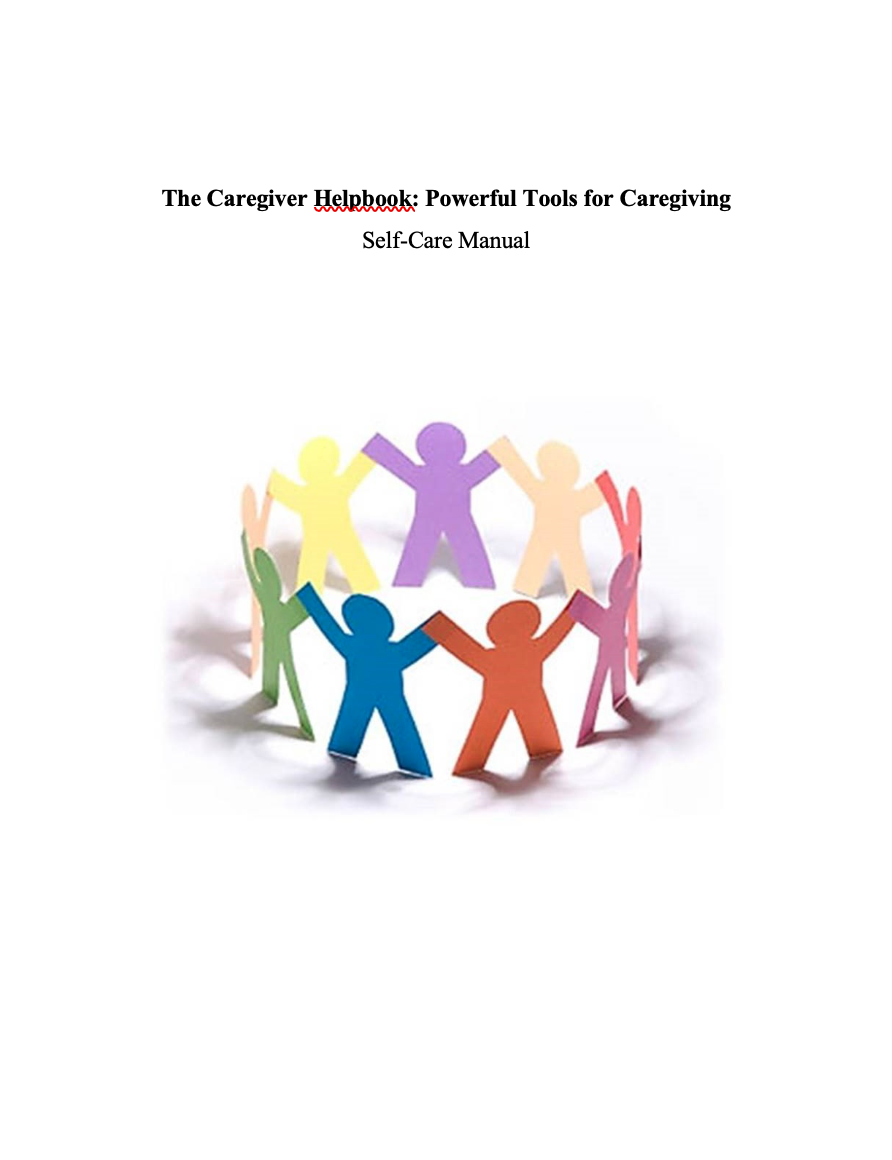 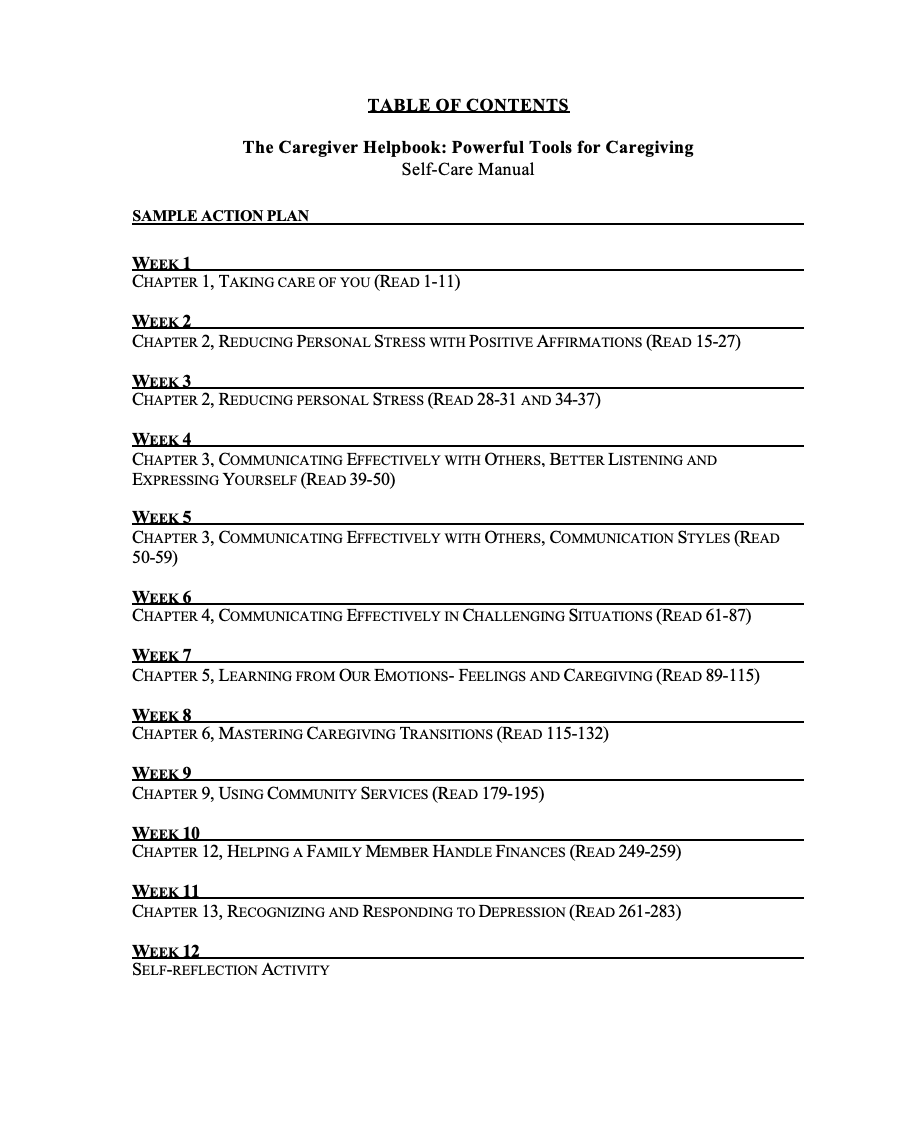 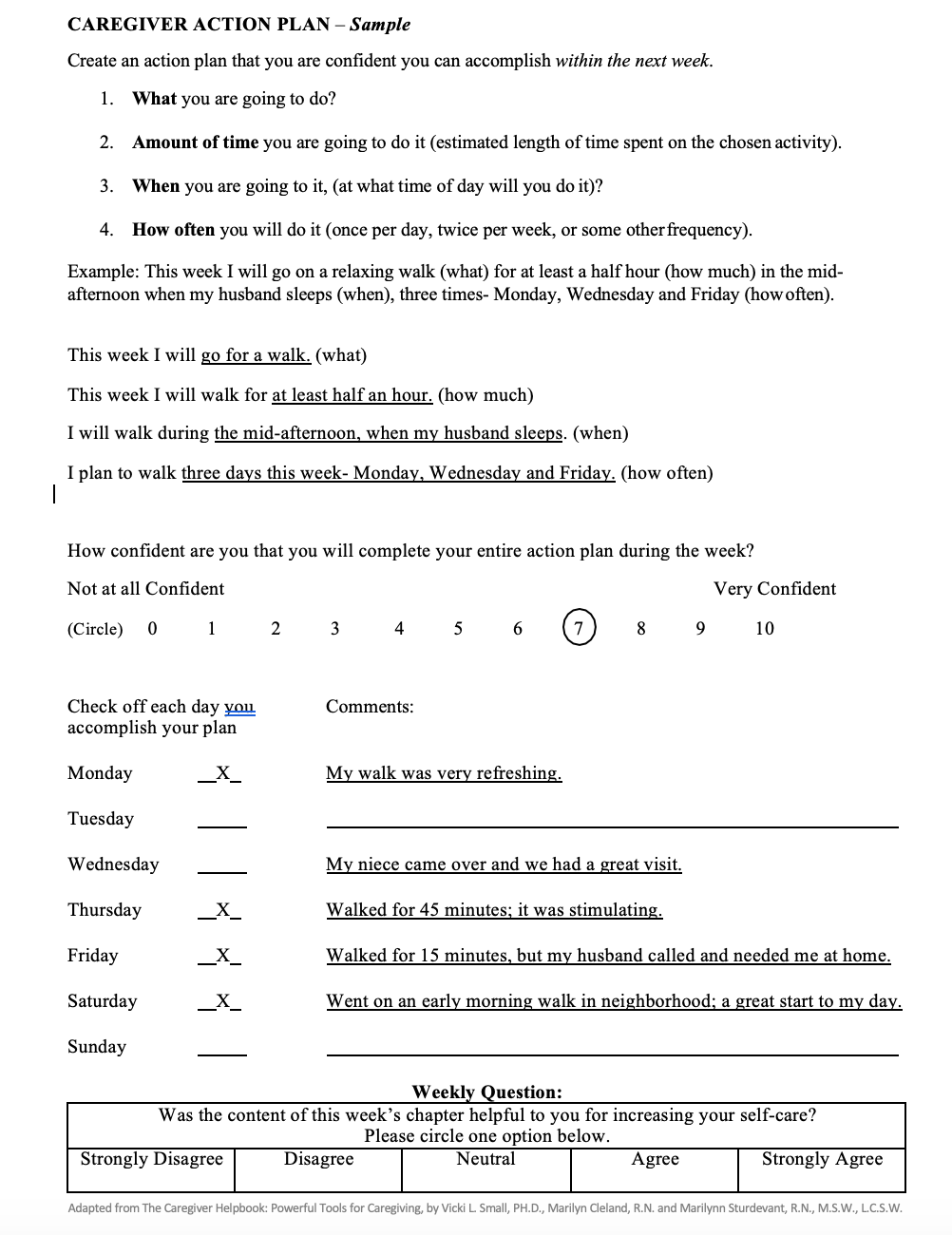 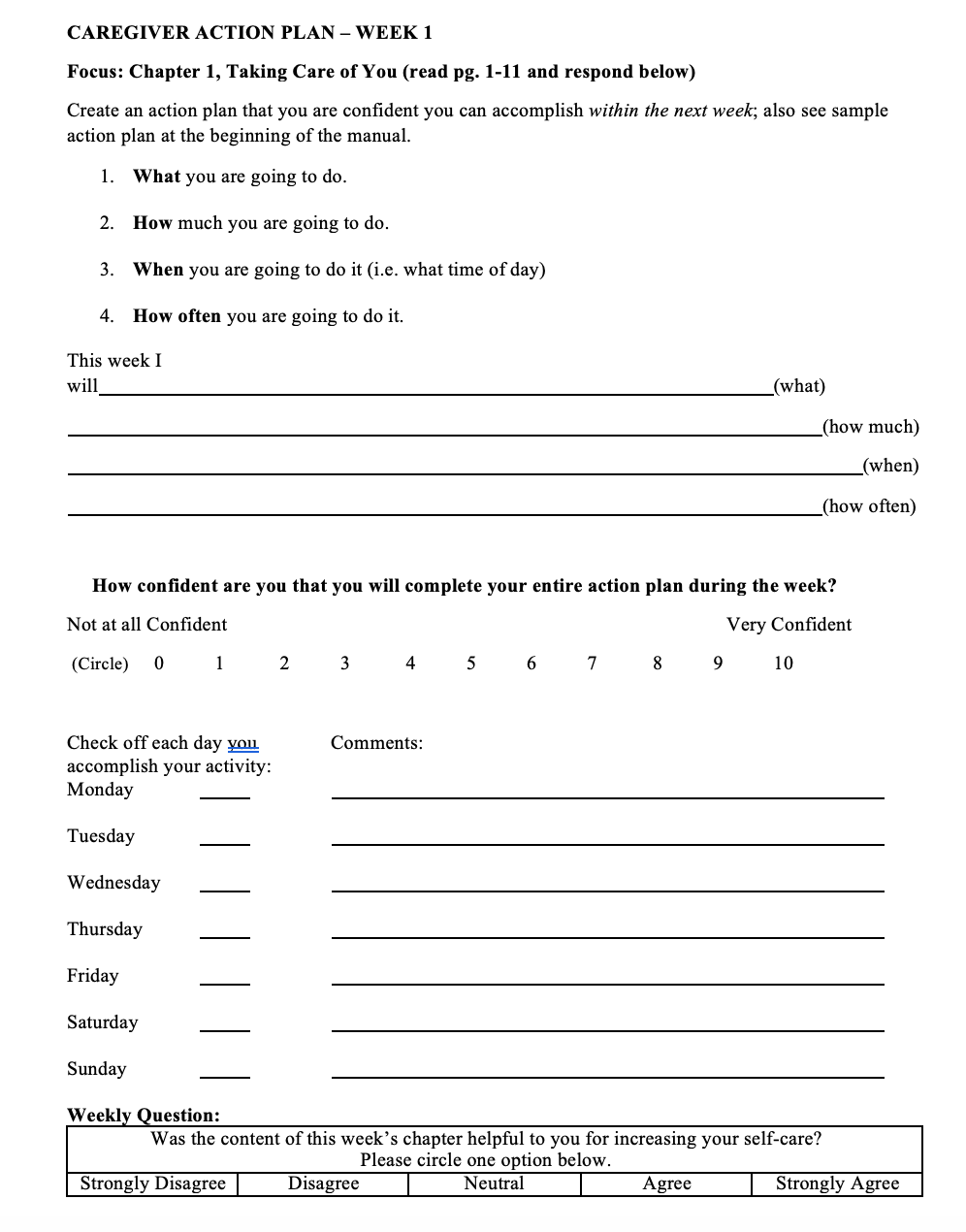 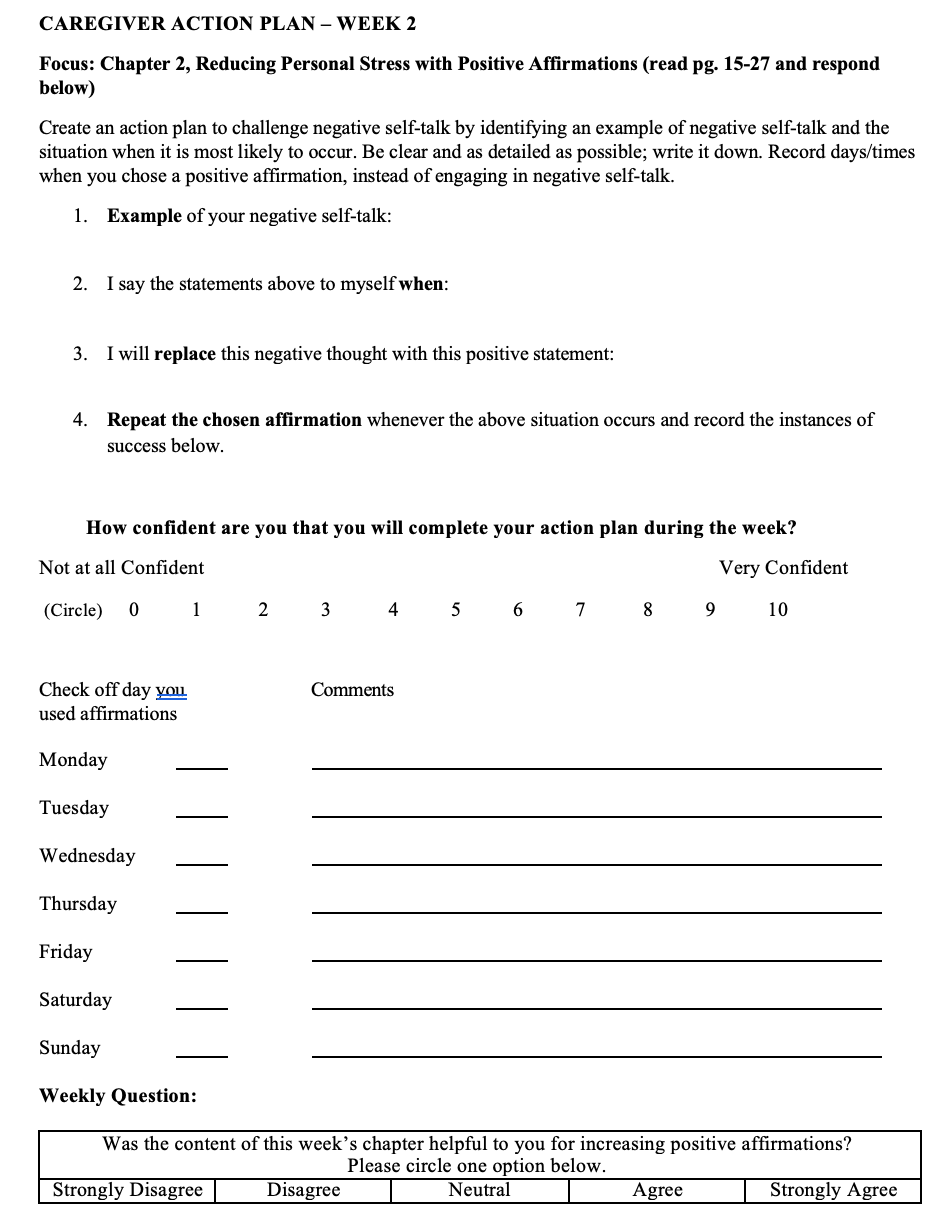 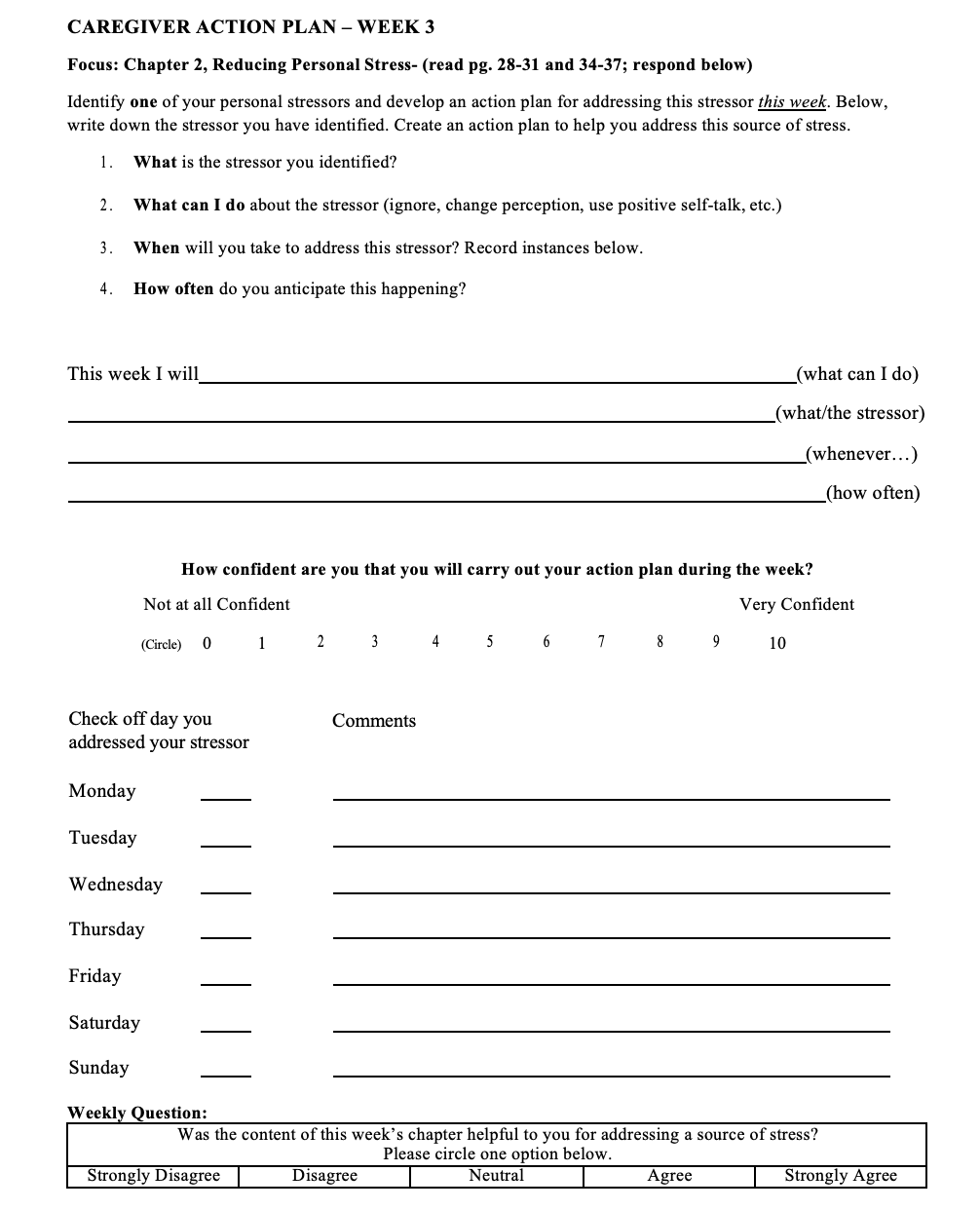 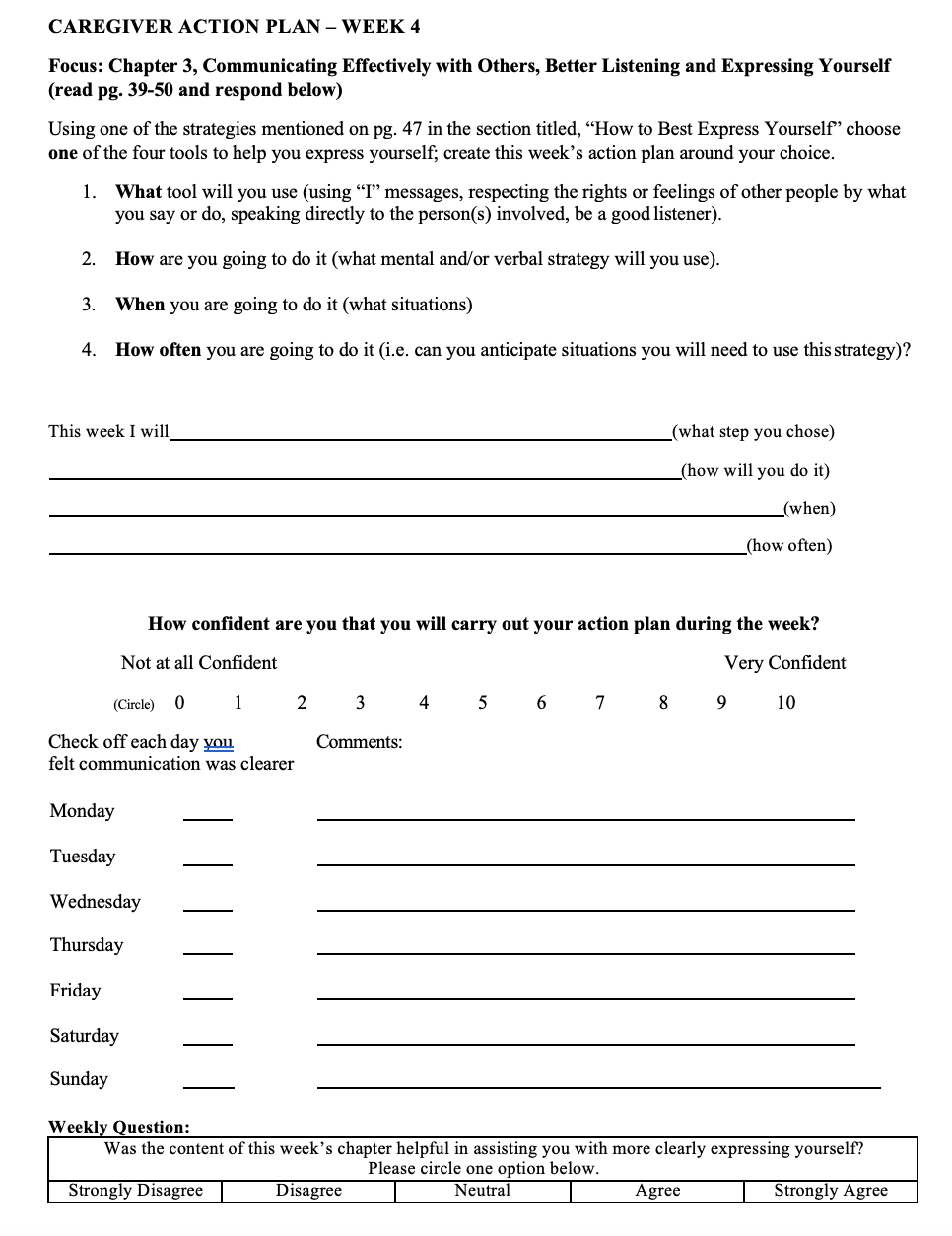 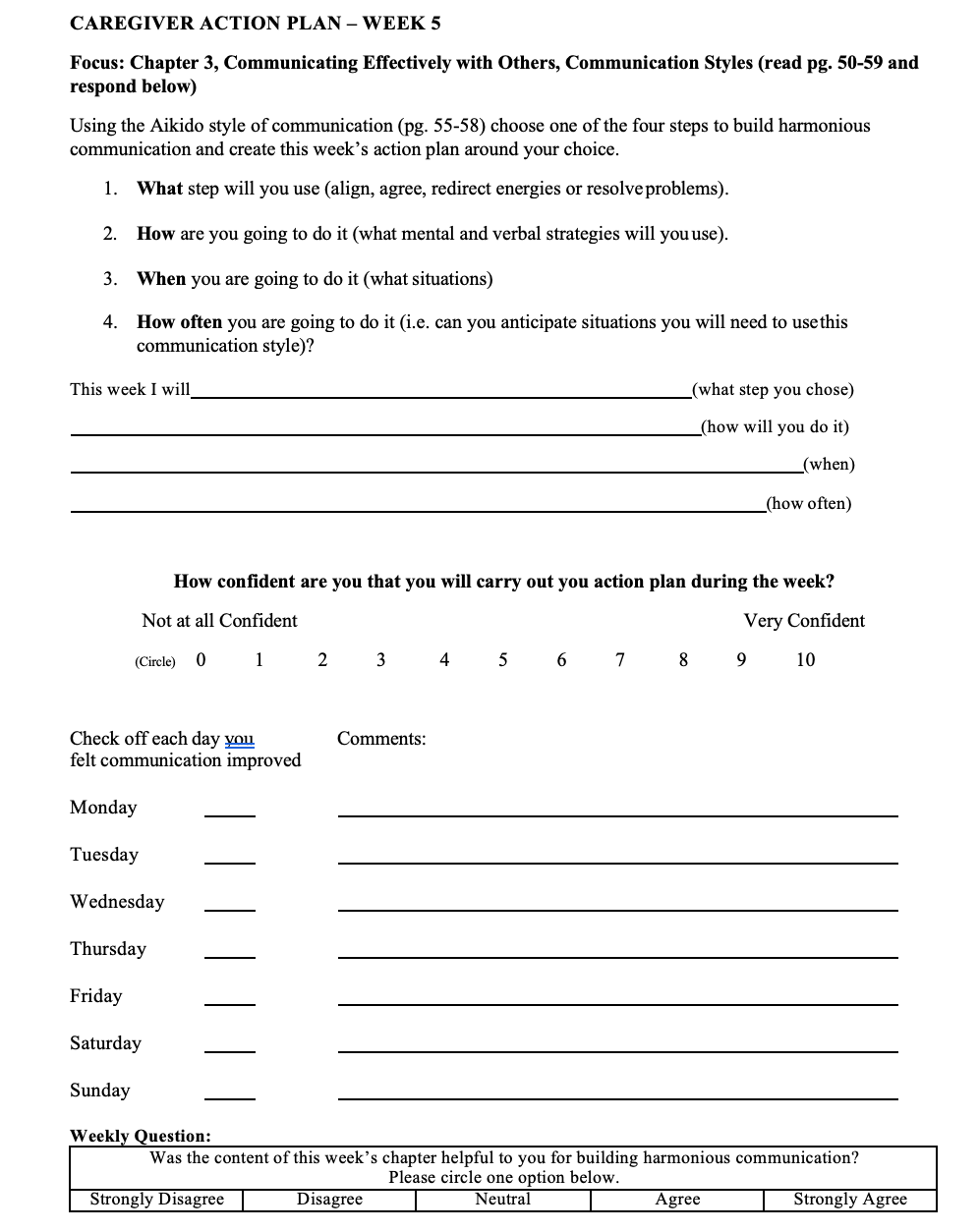 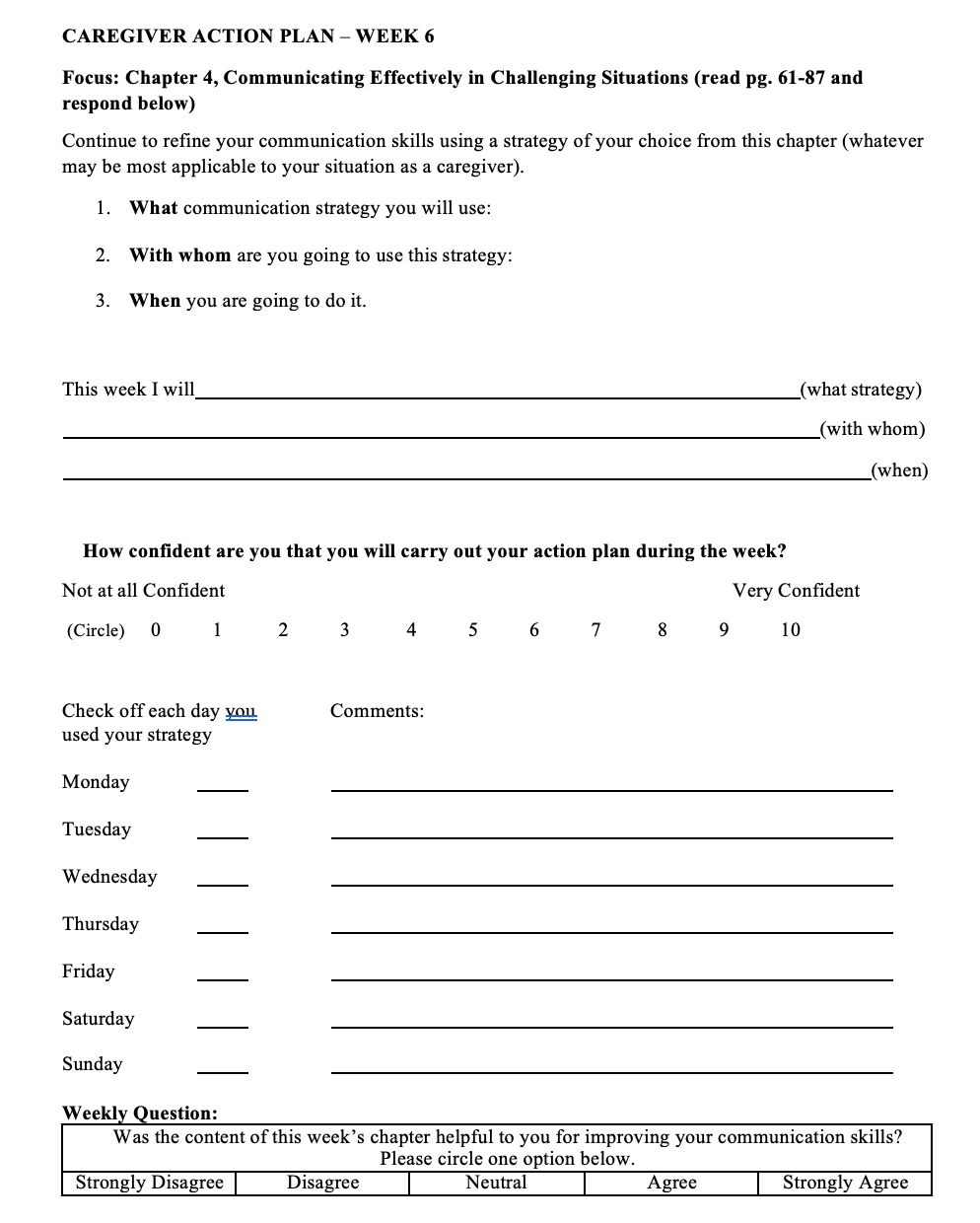 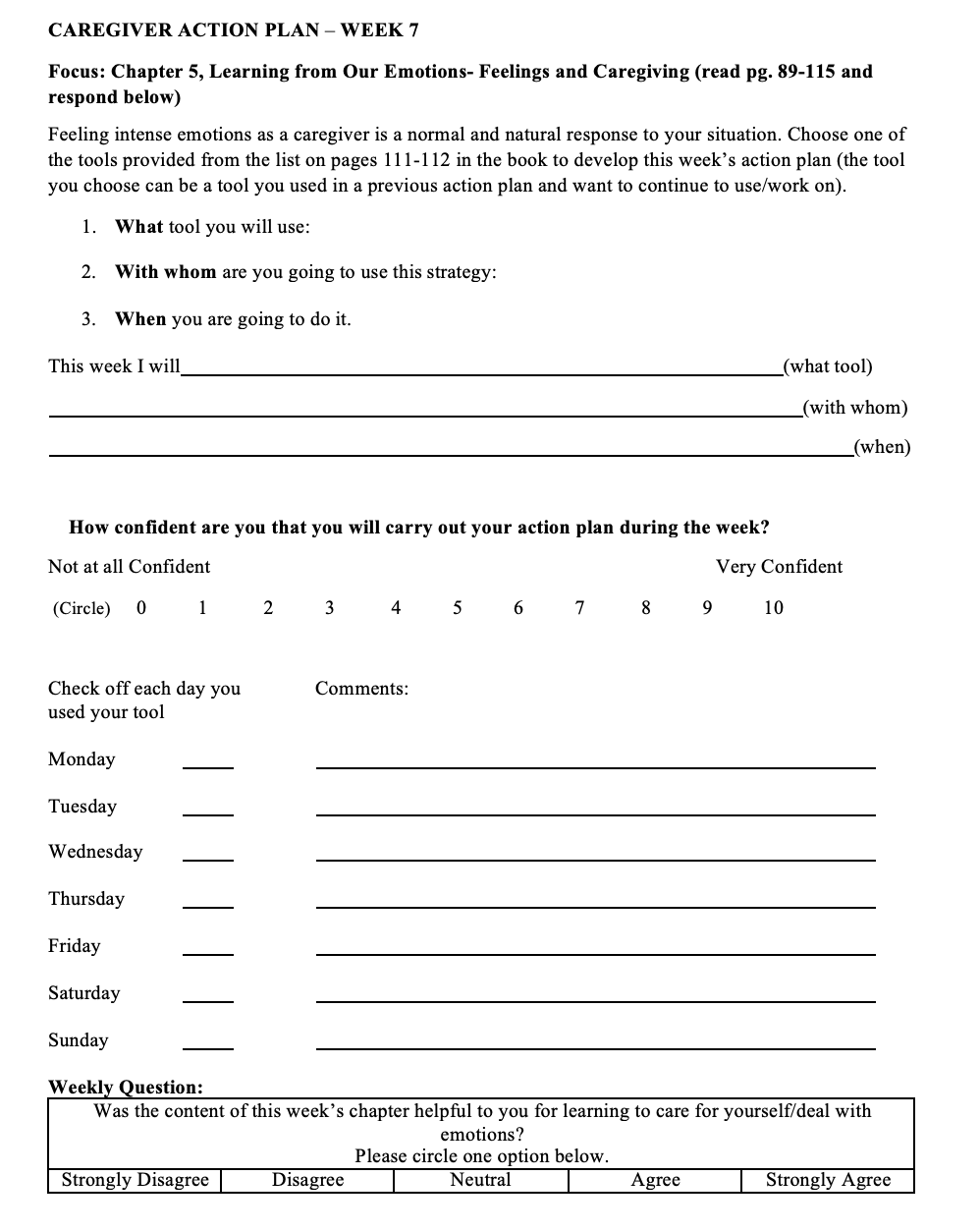 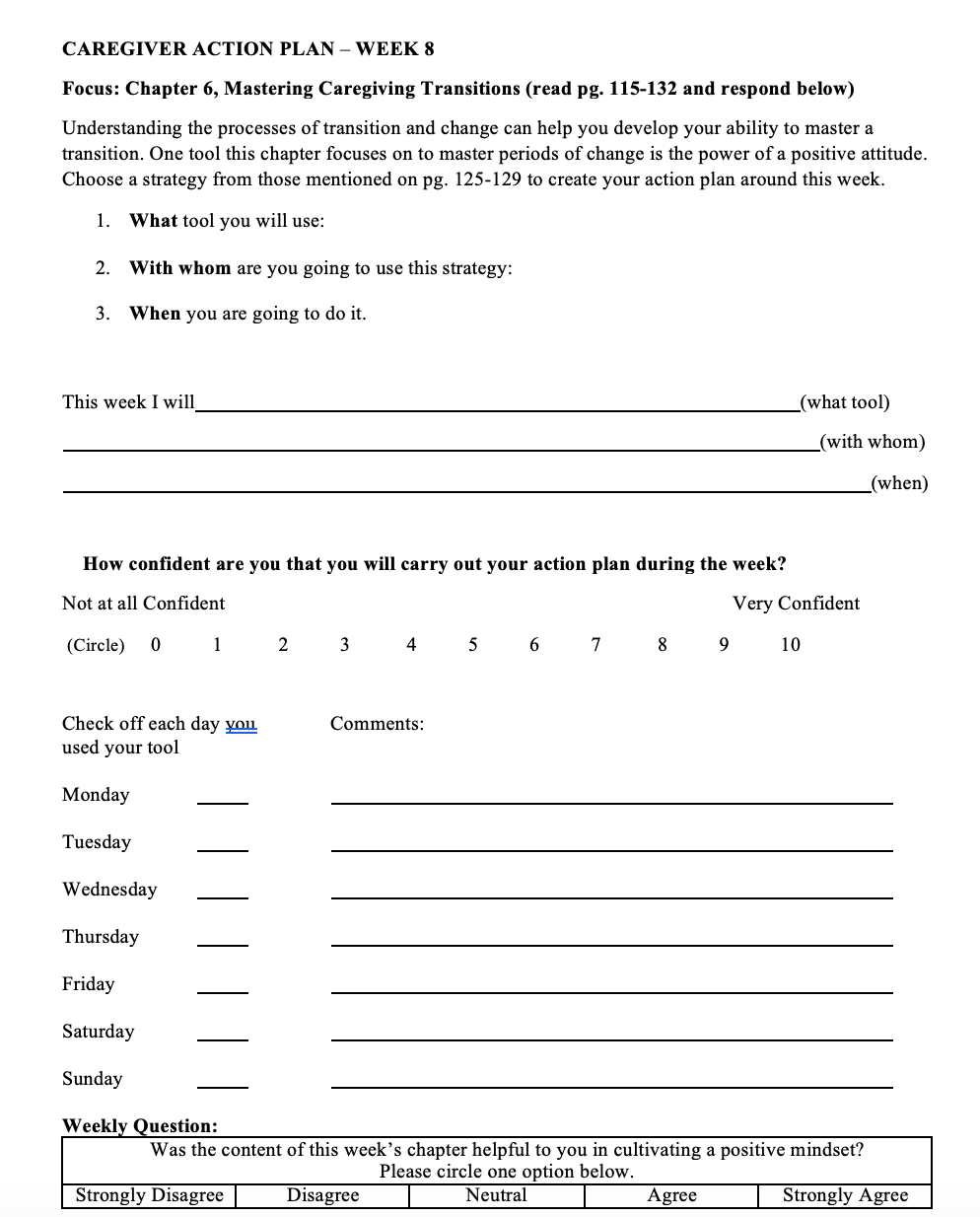 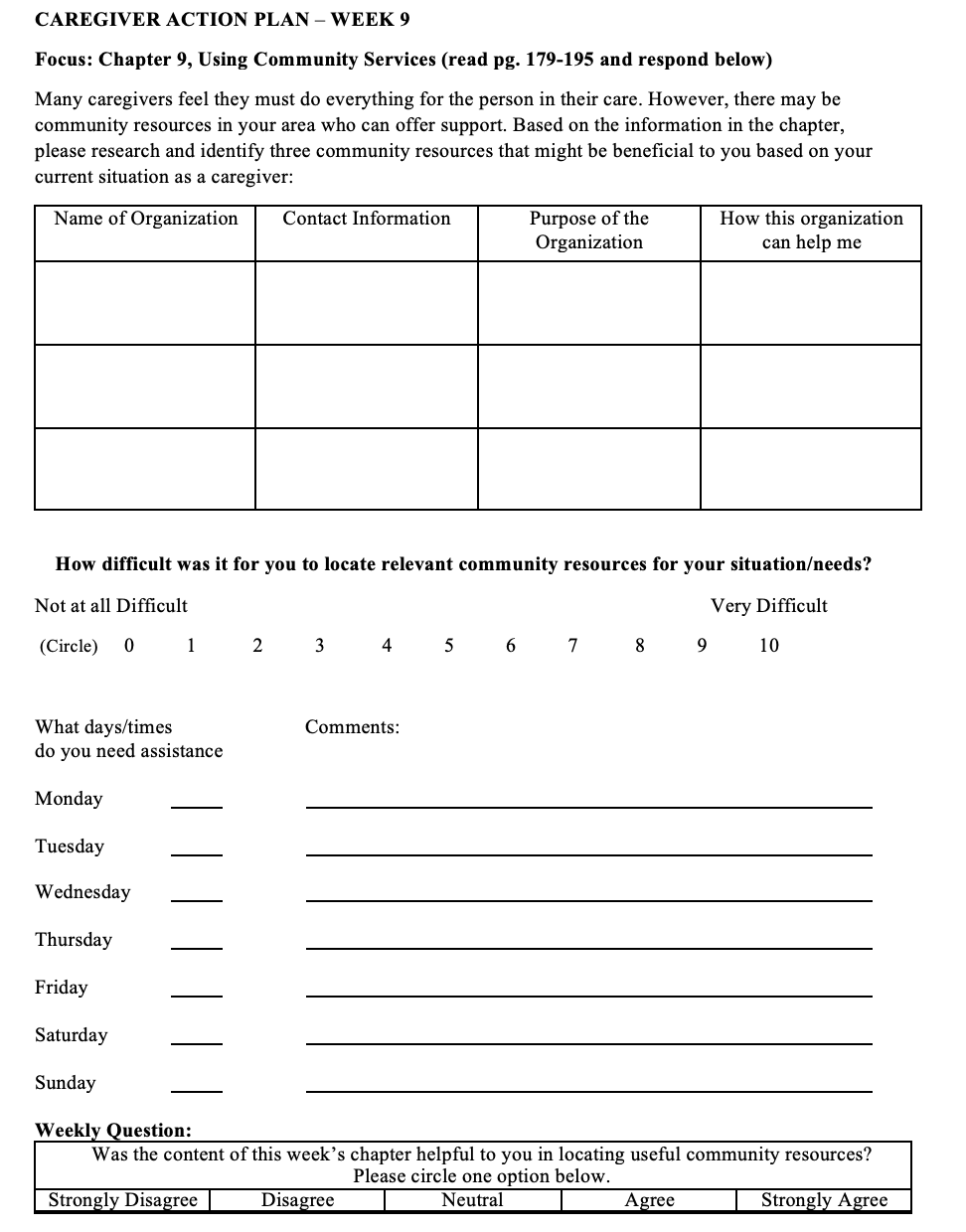 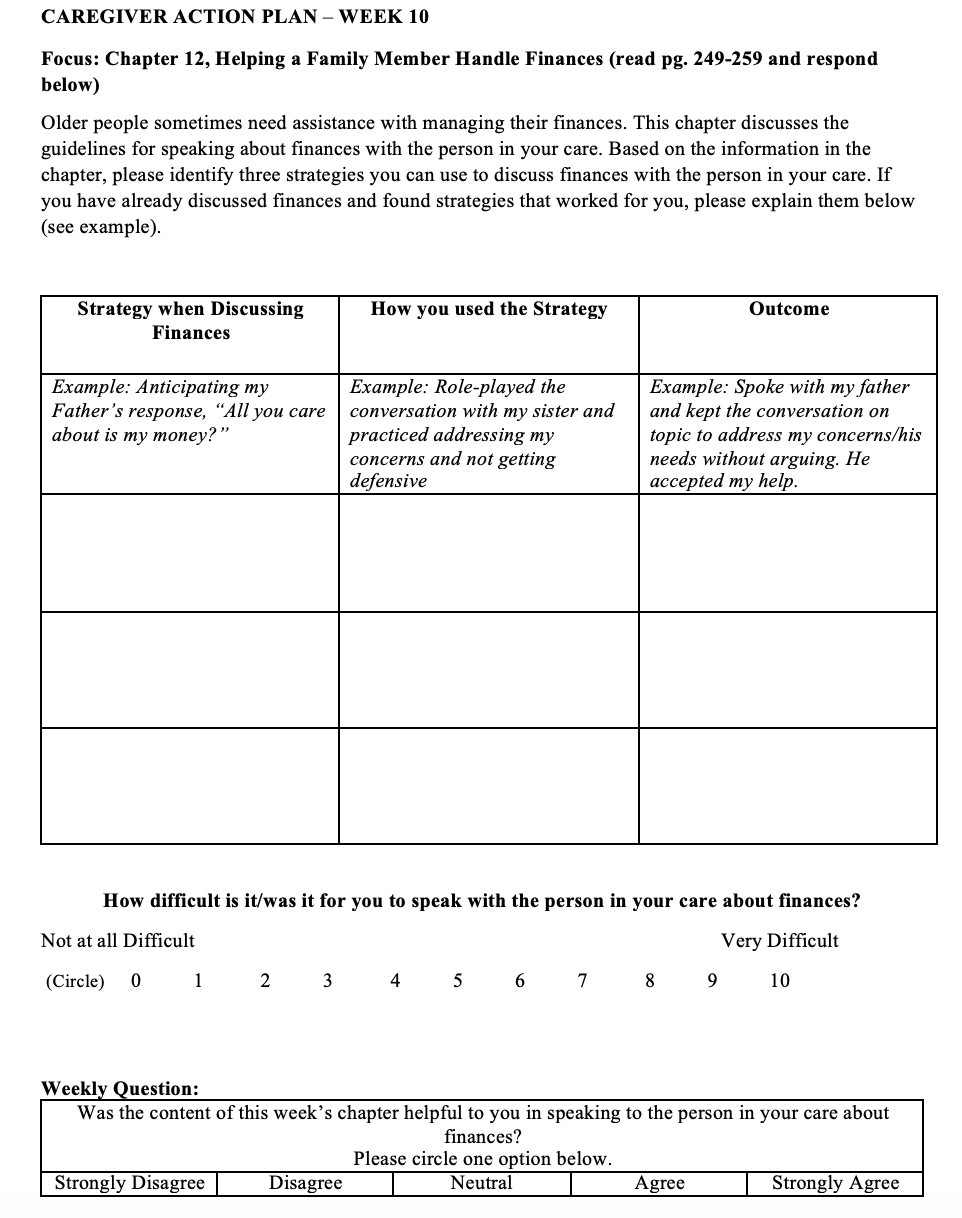 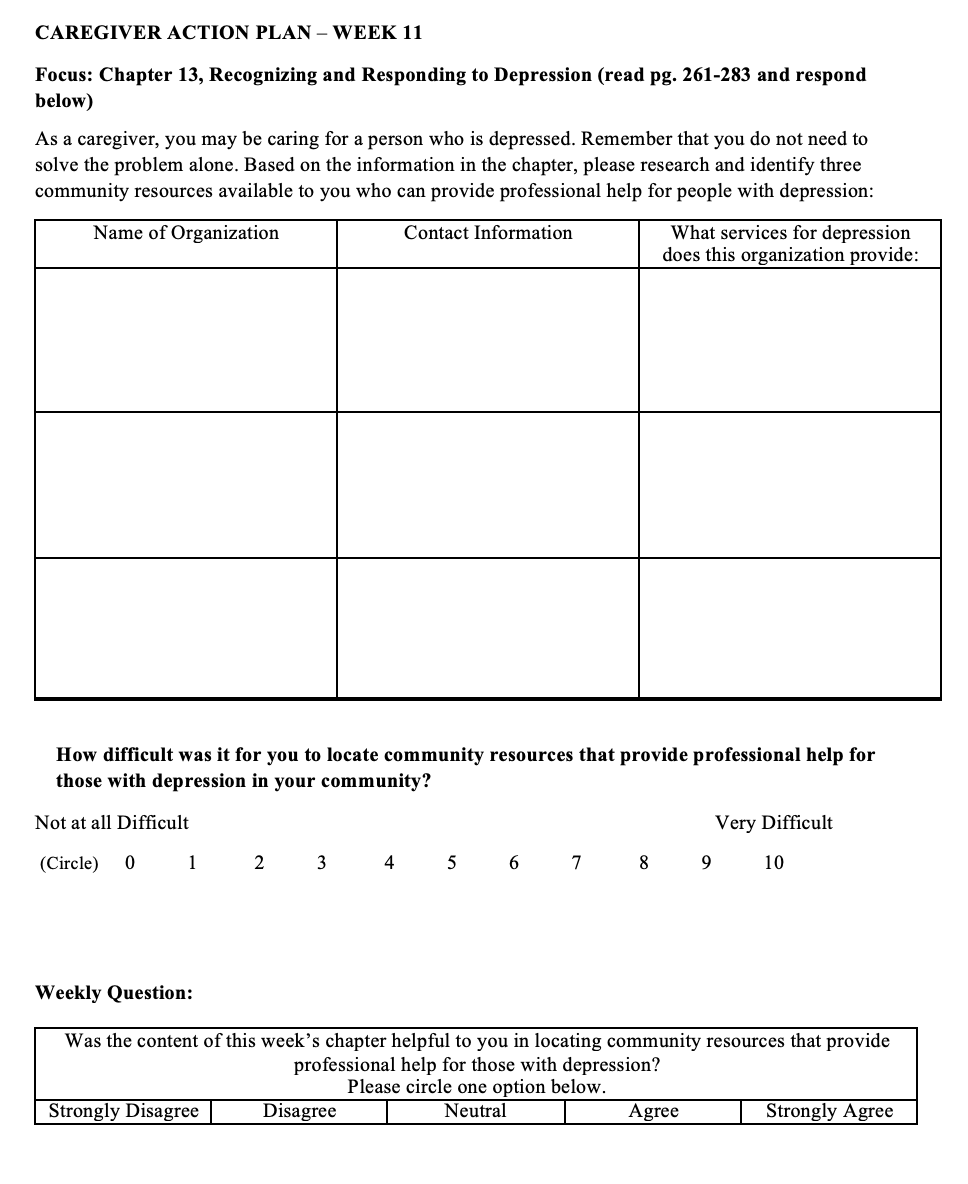 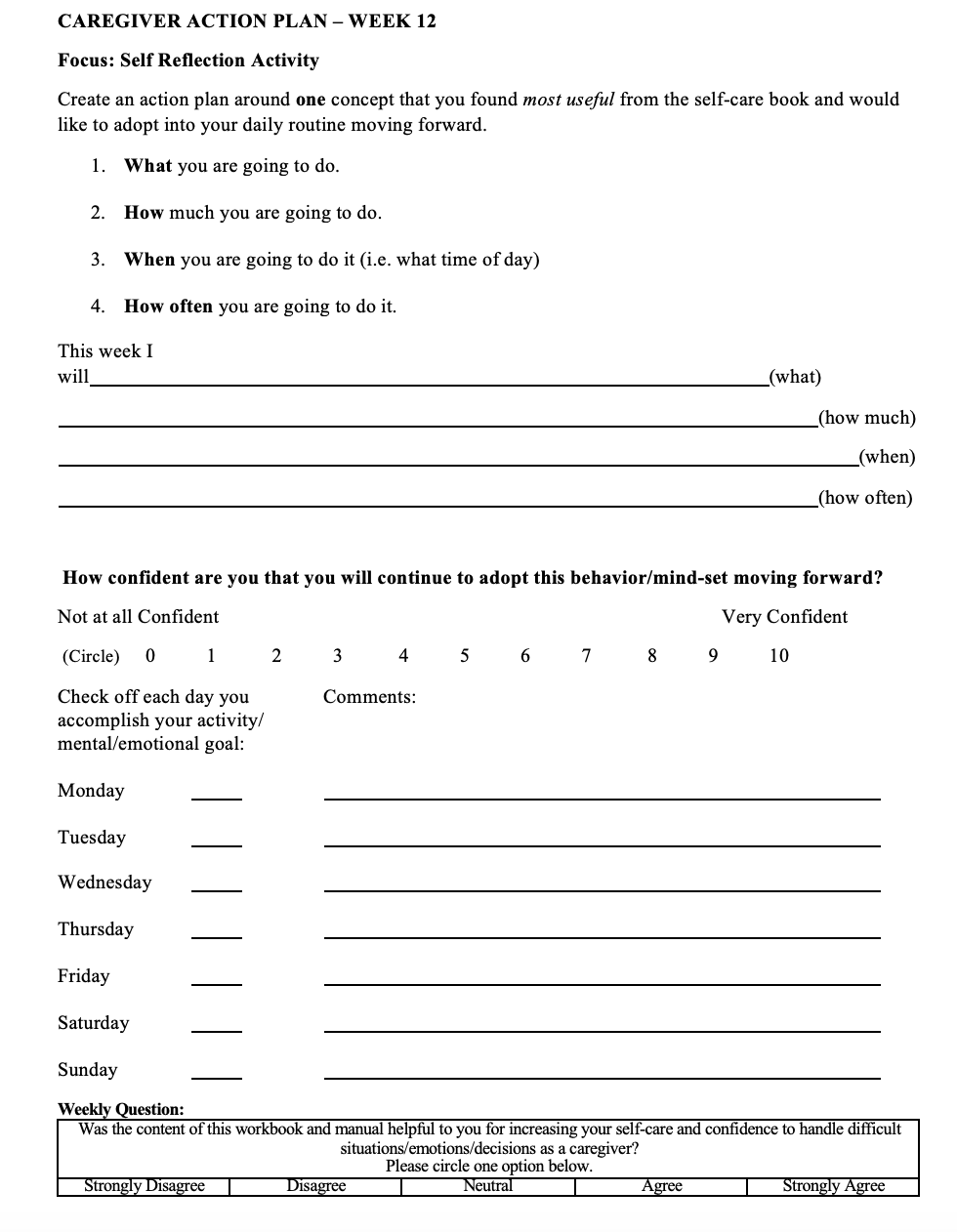 